บทที่  3อุปกรณ์และวิธีการตารางวิเคราะห์ความสอดคล้องหลักสูตรแกนกลางการศึกษาขั้นพื้นฐาน  พุทธศักราช  2551บูรณาการงานฐานทรัพยากรกับ  8  กลุ่มสาระการเรียนรู้  ปีการศึกษา  2561ผังมโนทัศน์บูรณาการสวนพฤกษศาสตร์โรงเรียน (บูรณาการงานฐานทรัพยากร)  ปีการศึกษา  2561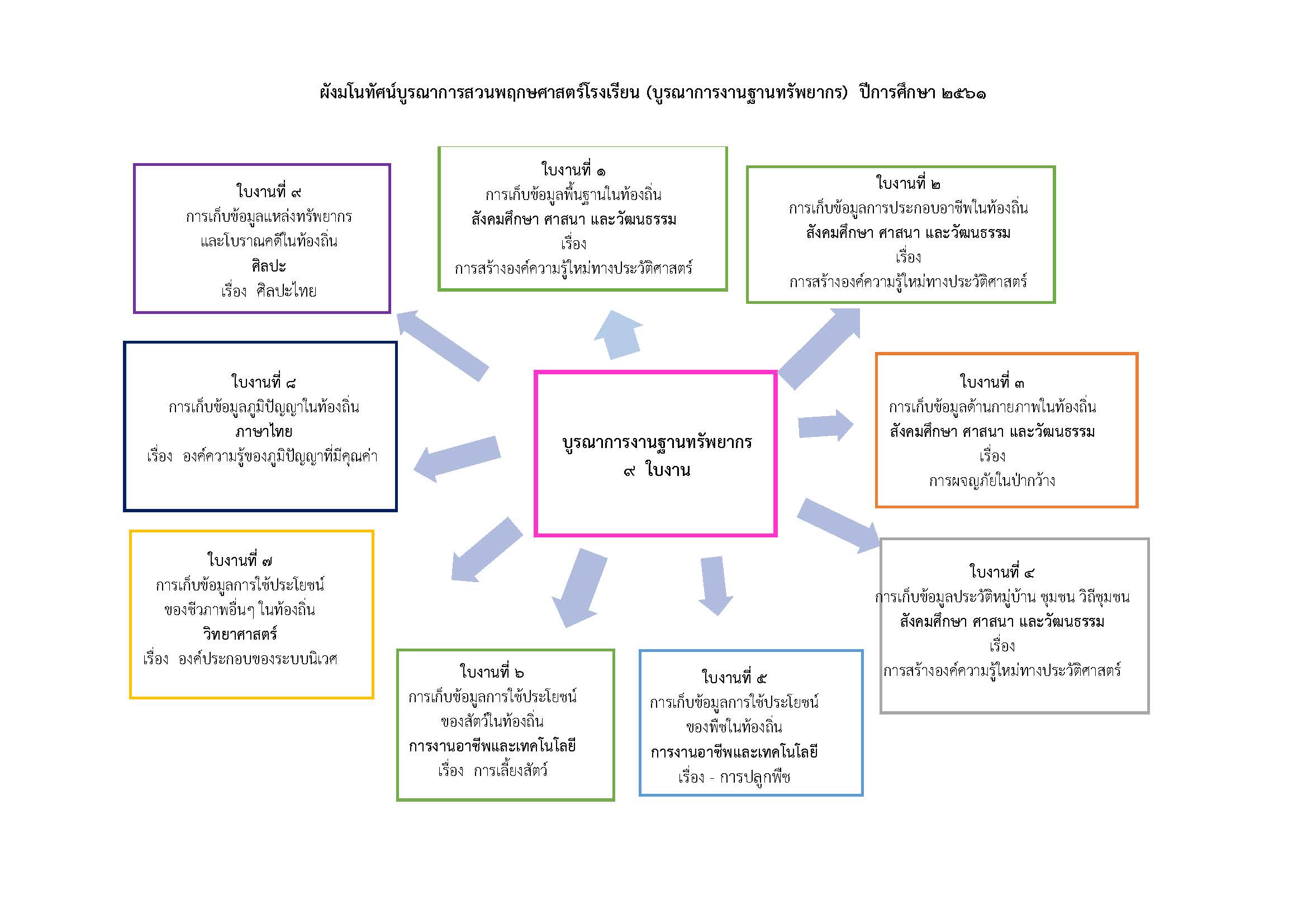 การสำรวจและรวบรวมข้อมูลฐานทรัพยากรท้องถิ่น และการจัดทำข้อมูลฐานทรัพยากรท้องถิ่น ชุมชน                 ไผ่ล้อม เทศบาลเมืองตาก ตำบลระแหง อำเภอเมืองตาก จังหวัดตาก  เป็นการศึกษาข้อมูลพื้นฐานของหมู่บ้าน              การประกอบอาชีพ  ข้อมูลด้านกายภาพ ประวัติหมู่บ้าน  วิถีชุมชน  การใช้ประโยชน์ของพืช การใช้ประโยชน์ของสัตว์ การใช้ประโยชน์ของชีวภาพอื่น ภูมิปัญญาท้องถิ่น แหล่งทรัพยากรธรรมชาติและโบราณคดีในชุมชนไผ่ล้อม เทศบาลเมืองตาก ตำบลระแหง อำเภอเมืองตาก จังหวัดตากผู้สำรวจได้ดำเนินการสำรวจตามขั้นตอนดังต่อไปนี้อุปกรณ์ที่ใช้ในการสำรวจดินสอปากกากระดาษสายวัดตลับเมตรกล้องถ่ายรูปโทรศัพท์มือถือใบงานที่ 1-9เอกสารที่เกี่ยวข้อง   
การบริหารจัดการในการสำรวจและรวบรวมข้อมูลประชุมวางแผนการดำเนินงานแต่งตั้งคณะกรรมการเพื่อมอบหมายงานเตรียมวัสดุอุปกรณ์และเอกสารที่เกี่ยวข้องทำหนังสือแจ้งหมู่บ้านประชุมชี้แจงในหมู่บ้านลงพื้นที่สำรวจและรวบรวมข้อมูลจัดทำรูปเล่มรายงานผลการดำเนินงานวิธีการดำเนินงาน1. (นำผังบูรณาการการดำเนินงานมาใส่ด้วย)วิธีการใบงานที่ 1 เรื่อง การเก็บข้อมูลพื้นฐานในท้องถิ่น  1. วิธีการสัมภาษณ์     1.1 ผู้นำหมู่บ้าน     1.2 ปราชญ์ขาวบ้าน     1.3 ผู้รู้ในชุมชนที่อยู่มานาน     1.4 หน่วยงานในท้องถิ่นนั้น  / บ้าน วัด โรงเรียน รพสต. กศน.   2. การสืบค้นข้อมูล     2.1 ทะเบียนราษฎร์จากอำเภอ     2.2 แผนชุมชน     2.3 เทศบาลเมืองตาก    2.4 ระบบสารสนเทศ3. ลงพื้นที่เก็บข้อมูล    3.1 ผู้รับผิดชอบลงพื้นที่สำรวจข้อมูลพื้นฐานเบื้องต้น    3.2 รวบรวมและวิเคราะห์ข้อมูล    3.3 สรุปและบันทึกข้อมูลลงในแบบสำรวจ    3.4 รายงานผลการดำเนินงาน  วิธีการใบงานที่ 2 เรื่อง การเก็บข้อมูลการประกอบอาชีพในท้องถิ่น  1. วิธีการสัมภาษณ์     1.1 ผู้นำหมู่บ้าน     1.2 ผู้ประกอบอาชีพต่าง ๆ ในชุมชน         2. การสืบค้นข้อมูล     2.1 สำนักงานเกษตรอำเภอ สำนักงานพัฒนาชุมชนอำเภอ สำนักงานปศุสัตว์อำเภอ     2.2 ที่ทำการ กำนัน/ผู้ใหญ่บ้าน     2.3 เทศบาลเมืองตาก     3. ลงพื้นที่เก็บข้อมูล    3.1 ผู้รับผิดชอบลงพื้นที่สำรวจข้อมูลพื้นฐานเบื้องต้น    3.2 รวบรวมและวิเคราะห์ข้อมูล    3.3 สรุปและบันทึกข้อมูลลงในใบงานที่ 2    3.4 รายงานผลการดำเนินงานวิธีการใบงานที่ 3 เรื่อง การเก็บข้อมูลด้านกายภาพในท้องถิ่น  1. วิธีการสัมภาษณ์     1.1 ผู้นำหมู่บ้านและประชาชน     1.2 สืบค้นข้อมูลจากหน่วยงาน (สำนักงานเกษตรอำเภอ)          2. การสืบค้นข้อมูล     2.1 สำนักงานเกษตรอำเภอ สำนักงานพัฒนาชุมชนอำเภอ สำนักงานปศุสัตว์อำเภอ     2.2 ที่ทำการ กำนัน/ผู้ใหญ่บ้าน     2.3 เทศบาลเมืองตาก      2.4 ระบบสารสนเทศ     3. ลงพื้นที่เก็บข้อมูล    3.1 ผู้รับผิดชอบลงพื้นที่สำรวจข้อมูลพื้นฐานเบื้องต้น    3.2 รวบรวมและวิเคราะห์ข้อมูล    3.3 สรุปและบันทึกข้อมูลลงในใบงานที่ 3    3.4 รายงานผลการดำเนินงานวิธีการใบงานที่ 4 เรื่อง การเก็บข้อมูลประวัติหมู่บ้าน ชุมชน วิถีชุมชน  1. วิธีการสัมภาษณ์     1.1 ผู้นำหมู่บ้าน     1.2 ปราชญ์ขาวบ้าน     1.3 ผู้รู้ในชุมชนที่อยู่มานาน     1.4 หน่วยงานในท้องถิ่นนั้น         1.5 พระภิกษุสงฆ์หรือผู้นำศาสนา   2. การสืบค้นข้อมูล     2.1 สำนักงานวัฒนธรรมอำเภอ     2.2 ที่ทำการ กำนัน/ผู้ใหญ่บ้าน     2.3 เทศบาลเมืองตาก      2.4 ระบบสารสนเทศ     2.5 จดหมายเหตุ (วัด โรงเรียน) /เอกสารโบราณ     2.6 แผนชุมชน     3. ลงพื้นที่เก็บข้อมูล    3.1 ผู้รับผิดชอบลงพื้นที่สอบถาม สัมภาษณ์ข้อมูลประวัติหมู่บ้าน ชุมชน วิถีชุมชน    3.2 เข้าร่วมกิจกรรมในชุมชน    3.3 รวบรวมและวิเคราะห์ข้อมูล    3.4 สรุปและบันทึกข้อมูลลงในใบงานที่ 4    3.5 รายงานผลการดำเนินงานวิธีการใบงานที่ 5 เรื่อง การเก็บข้อมูลการใช้ประโยชน์ของพืชในท้องถิ่น  1. วิธีการสัมภาษณ์     1.1 ผู้นำหมู่บ้าน     1.2 ปราชญ์ขาวบ้าน     1.3 ผู้อาวุโส ผู้รู้ในท้องถิ่น     1.4 บุคลากรที่เกี่ยวข้องในโรงพยาบาลส่งเสริมสุขภาพตำบล โรงเรียน วัด2. การสืบค้นข้อมูล     2.1 ที่ทำการกำนัน/ผู้ใหญ่บ้าน     2.2 เทศบาลเมืองตาก     2.3 ระบบสารสนเทศ     2.4 โรงพยาบาลส่งเสริมสุขภาพตำบล โรงเรียน วัด 3. ลงพื้นที่เก็บข้อมูล    3.1 ผู้รับผิดชอบลงพื้นที่สำรวจ สอบถาม สัมภาษณ์ข้อมูลการใช้ประโยชน์ของพืชใน          ท้องถิ่น    3.2 รวบรวมและวิเคราะห์ข้อมูล    3.3 สรุปและบันทึกข้อมูลลงในใบงานที่ 5     3.4 นำข้อมูลพืชที่สำรวจข้อมูล นำขึ้นทะเบียนพรรณไม้ในชุมชน    3.5 รายงานผลการดำเนินงานวิธีการใบงานที่ 6 เรื่อง การเก็บข้อมูลการใช้ประโยชน์ของสัตว์ในท้องถิ่น  1. วิธีการสัมภาษณ์     1.1 ผู้นำหมู่บ้าน     1.2 ปราชญ์ขาวบ้าน     1.3 ผู้อาวุโส ผู้รู้ในท้องถิ่น     1.4 ผู้ประกอบอาชีพเลี้ยงสัตว์2. การสืบค้นข้อมูล     2.1 ที่ทำการกำนัน/ผู้ใหญ่บ้าน     2.2 เทศบาลเมืองตาก     2.3 ระบบสารสนเทศ     2.4 สำนักงานปศุสัตว์อำเภอ สำนักงานเกษตรอำเภอ 3. ลงพื้นที่เก็บข้อมูล    3.1 ผู้รับผิดชอบลงพื้นที่สำรวจ สอบถาม สัมภาษณ์และ เก็บข้อมูลการใช้ประโยชน์ของ สัตว์ในท้องถิ่น    3.2 รวบรวม วิเคราะห์ข้อมูล และคัดแยกประเภทของสัตว์     3.3 สรุปและบันทึกข้อมูลลงในใบงานที่ 6 และจัดทำทะเบียนพันธุ์สัตว์ในชุมชน    3.4 รายงานผลการดำเนินงานวิธีการใบงานที่ 7 เรื่อง การเก็บข้อมูลการใช้ประโยชน์ของชีวภาพอื่นๆ ในท้องถิ่น  1. วิธีการสัมภาษณ์     1.1 ผู้นำหมู่บ้าน     1.2 ปราชญ์ขาวบ้าน     1.3 ผู้อาวุโส ผู้รู้ในท้องถิ่น2. การสืบค้นข้อมูล     2.1 ที่ทำการกำนัน/ผู้ใหญ่บ้าน     2.2 เทศบาลเมืองตาก     2.3 ระบบสารสนเทศ     2.4 สำนักงานเกษตรอำเภอ 3. ลงพื้นที่เก็บข้อมูล    3.1 ผู้รับผิดชอบลงพื้นที่สำรวจ สอบถาม สัมภาษณ์และ เก็บข้อมูลการใช้ประโยชน์ของ ชีวภาพอื่นๆ ในท้องถิ่น    3.2 รวบรวม วิเคราะห์ข้อมูล       3.3 สรุปและบันทึกข้อมูลลงในใบงานที่ 7 และจัดทำทะเบียนชีวภาพอื่นๆ ในชุมชน    3.4 รายงานผลการดำเนินงานวิธีการใบงานที่ 8 เรื่อง การเก็บข้อมูลภูมิปัญญาในท้องถิ่น  1. วิธีการสัมภาษณ์     1.1 ผู้นำหมู่บ้าน     1.2 ปราชญ์ขาวบ้าน     1.3 ผู้อาวุโส ผู้รู้ในท้องถิ่น     1.4 กองทุนต่างๆ ในหมู่บ้าน     1.5 กลุ่มอาชีพในหมู่บ้าน2. การสืบค้นข้อมูล     2.1 ที่ทำการกำนัน/ผู้ใหญ่บ้าน     2.2 เทศบาลเมืองตาก     2.3 ระบบสารสนเทศ     2.4 สำนักงานพัฒนาชุมชนอำเภอ สำนักงานวัฒนธรรมอำเภอ สำนักงานเกษตรอำเภอ โรงพยาบาลส่งเสริมสุขภาพตำบล    3. ลงพื้นที่เก็บข้อมูล    3.1 ผู้รับผิดชอบลงพื้นที่สำรวจ สอบถาม สัมภาษณ์และ เก็บข้อมูลภูมิปัญญาในท้องถิ่น    3.2 รวบรวม วิเคราะห์ข้อมูล       3.3 สรุปและบันทึกข้อมูลลงในใบงานที่ 8 และจัดทำทะเบียนภูมิปัญญาในชุมชน    3.4 รายงานผลการดำเนินงานวิธีการใบงานที่ 9 เรื่อง การเก็บข้อมูลแหล่งทรัพยากรและโบราณคดีในท้องถิ่น  1. วิธีการสัมภาษณ์     1.1 ผู้นำหมู่บ้าน     1.2 ปราชญ์ขาวบ้าน     1.3 ผู้อาวุโส ผู้รู้ในท้องถิ่น2. การสืบค้นข้อมูล     2.1 ที่ทำการกำนัน/ผู้ใหญ่บ้าน     2.2 เทศบาลเมืองตาก     2.3 ระบบสารสนเทศ     2.4 สำนักงานวัฒนธรรมอำเภอ สำนักงานเกษตรอำเภอ วัด ป่าชุมชน    3. ลงพื้นที่เก็บข้อมูล    3.1 ผู้รับผิดชอบลงพื้นที่สำรวจ สอบถาม สัมภาษณ์และ เก็บข้อมูลแหล่งทรัพยากรและโบราณคดีในท้องถิ่น    3.2 รวบรวม วิเคราะห์ข้อมูล       3.3 สรุปและบันทึกข้อมูลลงในใบงานที่ 9 และจัดทำทะเบียนแหล่งทรัพยากรและโบราณคดีในชุมชน     3.4 รายงานผลการดำเนินงานการศึกษาข้อมูลพื้นฐาน1.  การวางแผนด้านข้อมูลผู้ศึกษาได้วางแผนเก็บข้อมูลการสำรวจเก็บรวบรวมทรัพยากรท้องถิ่น  ดังนี้1.1 ฐานทรัพยากรท้องถิ่นเป้าหมายคือ ชุมชนไผ่ล้อม เทศบาลเมืองตาก ตำบลระแหง อำเภอ                เมืองตาก จังหวัดตาก โดยกำหนดพื้นที่สำรวจต่อเนื่องทั้งหมู่บ้านในปีงบประมาณ 2561 โดยเก็บรวบรวม ข้อมูลเชิงลึก ละเอียด และถูกต้องครบถ้วน  1.2 เริ่มสำรวจและเก็บรวบรวมข้อมูลฐานทรัพยากรท้องถิ่น ชุมชนไผ่ล้อม เทศบาลเมืองตาก ตำบลระแหง อำเภอเมืองตาก จังหวัดตาก ในช่วงเดือนมิถุนายน ถึงเดือน ธันวาคม 2561  1.3 นำแบบเก็บรวบรวมข้อมูลทรัพยากรท้องถิ่น   9 ใบงาน มาวิเคราะห์เป็นประเด็นต่าง ๆ 
เพื่อนำไปสร้างเครื่องมือสำหรับเก็บข้อมูลทางภาคสนาม โดยมีหัวข้อสำคัญตามลำดับใบงานดังนี้ใบงานที่ 1   การเก็บข้อมูลพื้นฐานในท้องถิ่นใบงานที่ 2   การเก็บข้อมูลการประกอบอาชีพในท้องถิ่นใบงานที่ 3   การเก็บข้อมูลด้านกายภาพในท้องถิ่น ใบงานที่ 4   การเก็บข้อมูลประวัติหมู่บ้าน วิถี ชุมชนใบงานที่ 5   การเก็บข้อมูลการใช้ประโยชน์ของพืชในท้องถิ่น  ทะเบียนพรรณไม้ในชุมชน ใบงานที่ 6   การเก็บข้อมูลการใช้ประโยชน์สัตว์ในท้องถิ่น ทะเบียนพันธุ์สัตว์ในชุมชน ใบงานที่ 7   การสำรวจเก็บข้อมูลการใช้ประโยชน์ชีวภาพอื่นๆ  ทะเบียนชีวภาพอื่นๆในชุมชน ใบงานที่ 8   การเก็บรวบรวมภูมิปัญญาท้องถิ่น ใบงานที่ 9   การรวบรวมข้อมูลแหล่งทรัพยากรธรรมชาติและโบราณคดี 1.4 จัดการประชุมหมู่บ้าน ครั้งที่ 1 เพื่อชี้แจงแนวทางการดำเนินงานสำรวจและเก็บรวบรวมข้อมูลทรัพยากรท้องถิ่น ในชุมชนไผ่ล้อม เทศบาลเมืองตาก ตำบลระแหง อำเภอเมืองตาก จังหวัดตาก 1.5 จัดประชุมหมู่บ้าน ครั้งที่ 2 เพื่อทำประชาคมคัดเลือก พืช สัตว์ ชีวภาพ ภูมิปัญญา และอื่นๆ ที่สำคัญเพื่อกำหนดเป้าหมายในการสำรวจและรวบรวมข้อมูลทรัพยากรท้องถิ่น1.6 ประสานขอความร่วมมือโรงเรียนในพื้นที่ ขอความอนุเคราะห์และอนุญาตให้นำนักเรียนเข้าร่วมเรียนรู้และสำรวจเก็บรวบรวมข้อมูลทรัพยากรท้องถิ่น ในชุมชนไผ่ล้อม เทศบาลเมืองตาก ตำบลระแหง อำเภอเมืองตาก จังหวัดตาก 2.  การศึกษาข้อมูลจากเอกสารและบุคคลผู้ศึกษาได้ค้นคว้าหาความรู้จากเอกสารทางวิชาการ  ตำรา  และข้อมูลจากบุคคลในพื้นที่เพื่อให้เกิดความชัดเจนและมั่นใจ  เพื่อความมั่นใจในการรวบรวมข้อมูลสำหรับเป็นฐานข้อมูลของชุมชนต่อไป3.  การศึกษาและสำรวจข้อมูลเบื้องต้นในพื้นที่เป้าหมายองค์การบริหารส่วนตำบลคูขาด ได้เข้าไปในพื้นที่เพื่อรวบรวมข้อมูลเบื้องต้นของพื้นที่  และเพื่อชี้แจงวัตถุประสงค์การศึกษาให้แก่ผู้เกี่ยวข้องได้รับทราบ  ตลอดจนได้ติดต่อประสานงานกับผู้นำชุมชนในหมู่บ้าน ผู้รู้ ผู้เฒ่าผู้แก่ที่เกี่ยวข้อง  เพื่อสร้างความเข้าใจและขอความร่วมมือในการเก็บรวบรวมข้อมูลตามประเด็นที่จะทำการศึกษา  เครื่องมือที่ใช้ในการสำรวจเก็บรวบรวม	ในการสำรวจครั้งนี้  โรงเรียนตากพิทยาคม ได้ใช้วิธีการสำรวจที่หลากหลายเพื่อให้ได้ข้อมูล  และคำตอบที่ตรงกับความเป็นจริง  และครอบคลุมวัตถุประสงค์การศึกษา  โดยใช้เครื่องมือในการสำรวจดังนี้1.  สำรวจจากเอกสารข้อมูลหมู่บ้านที่มีการเก็บรวบรวมไว้โดยคณะกรรมการและผู้นำหมู่บ้าน แผนหมู่บ้านหรือแผนชุมชนที่มีการเก็บและบันทึกไว้เป็นลายลักษณ์อักษร สามารถตรวจสอบสืบค้นได้  	2.  การสัมภาษณ์แบบไม่เป็นทางการ และใช้คำถามในการสัมภาษณ์แบบไม่มีโครงสร้างโดยใช้ประเด็นการสัมภาษณ์จากแบบบันทึกการเก็บรวบรวมข้อมูลทรัพยากรท้องถิ่น ดังนี้2.1  ข้อมูลทั่วไป  ได้แก่  ชื่อหมู่บ้าน  ที่ตั้ง  ข้อมูลทางศาสนา  จำนวนประชากร  ข้อมูลสถานศึกษาที่เปิดให้บริการ  ข้อมูลการบริหารขององค์กรปกครองส่วนท้องถิ่น  การประกอบอาชีพ  
การพาณิชย์  สถานบริการ  และประวัติหมู่บ้าน ชุมชน วิถีชุมชน2.2 ข้อมูลด้านกายภาพ ได้แก่ สภาพภูมิประเทศ ลักษณะดิน แหล่งน้ำ อุณหภูมิ ปริมาณแสง และพิกัดทางภูมิศาสตร์  2.3 ข้อมูลด้านชีวภาพ ได้แก่ ข้อมูลพืช ข้อมูลพันธุ์สัตว์ และข้อมูลชีวภาพอื่น ๆ 2.4 ข้อมูลทรัพยากรทางวัฒนธรรมและภูมิปัญญา ได้แก่ ภูมิปัญญาท้องถิ่น 10 สาขาแหล่งโบราณคดี  และแหล่งทรัพยากรที่สำคัญ 2.5  ข้อมูลภูมิปัญญาท้องถิ่น  ได้แก่  ชื่อภูมิปัญญาท้องถิ่น  เจ้าของภูมิปัญญาท้องถิ่น /  ผู้สืบทอด / ชุมชน / กลุ่ม   ประเภทของภูมิปัญญาท้องถิ่น  จุดเด่นของภูมิปัญญาท้องถิ่น  รายละเอียดของภูมิปัญญาท้องถิ่น  การประชาสัมพันธ์และเผยแพร่ภูมิปัญญาท้องถิ่น  ลักษณะของภูมิปัญญาท้องถิ่น  และวัตถุดิบที่ใช้ประโยชน์ในผลิตภัณฑ์ที่เกิดจากภูมิปัญญาซึ่งมีในพื้นที่หรือพื้นที่อื่นไม่มี  หลังจากผู้ศึกษาได้เข้าไปสร้างความคุ้นเคยกับชาวบ้านแล้ว  จึงทำการสัมภาษณ์อย่างไม่เป็นทางการ  เป็นการพูดคุยกันอย่างเรียบง่าย  ไม่เป็นทางการ  และไม่เคร่งครัดในขั้นตอนและลำดับของข้อคำถาม  ผู้ให้ข้อมูลหลัก  คือ  ผู้ใหญ่บ้าน  ผู้นำกลุ่ม  ผู้อาวุโส  และชาวบ้านทุกคนที่สามารถให้ข้อมูลได้	3.  แบบบันทึกการเก็บรวบรวมข้อมูลทรัพยากรท้องถิ่น หลังจากการสัมภาษณ์แบบไม่เป็นทางการแล้ว นำข้อมูลที่ได้มาบันทึกลงในแบบบันทึกการเก็บรวบรวมข้อมูลทรัพยากรท้องถิ่น  	4.  การสนทนากลุ่ม จะทำการสนทนากลุ่มหลังจากการสัมภาษณ์ สอบถามและเก็บข้อมูลแล้วระยะหนึ่ง โดยนำข้อมูลที่ได้มาเปิดประเด็นสนทนาตามหัวข้อของแบบบันทึกการเก็บรวบรวมข้อมูลทรัพยากรท้องถิ่น  	5.  วัสดุอุปกรณ์ที่นำไปใช้เป็นเครื่องมือในการศึกษา ได้แก่ แบบบันทึกการเก็บรวบรวมข้อมูลทรัพยากรท้องถิ่น โดยจัดเตรียมประเด็นคำถามตามหัวข้อบันทึก การบันทึกภาพต่าง ๆ ในขณะที่เก็บข้อมูล ใบงานที่กลุ่มสาระการเรียนรู้มาตรฐานชั้นตัวชี้วัด/ผลการเรียนรู้สาระการเรียนรู้แกนกลางเรื่องภาคเรียนที่ครูผู้สอนใบงาน 1 การเก็บข้อมูลพื้นฐานในท้องถิ่นสังคมศึกษา ศาสนา และวัฒนธรรมส 4.1ม.4ม.4-6/2 สร้างองค์ความรู้ใหม่ทางประวัติศาสตร์โดยใช้วิธีการทางประวัติศาสตร์อย่างเป็นระบบ-ขั้นตอนวิธีการทางประวัติศาสตร์-คุณค่าและประโยชน์ของวิธีการทางประวัติศาสตร์ที่มีต่อการศึกษาทางประวัติศาสตร์การสร้างองค์ความรู้ใหม่ทางประวัติศาสตร์1ครูเทพประทานพึ่งศาสตร์ใบงานที่ 2 เรื่อง การเก็บข้อมูลการประกอบอาชีพในท้องถิ่นสังคมศึกษา ศาสนา และวัฒนธรรมส 4.1ม.5ม.4-6/2 สร้างองค์ความรู้ใหม่ทางประวัติศาสตร์โดยใช้วิธีการทางประวัติศาสตร์อย่างเป็นระบบ-ขั้นตอนวิธีการทางประวัติศาสตร์-คุณค่าและประโยชน์ของวิธีการทางประวัติศาสตร์ที่มีต่อการศึกษาทางประวัติศาสตร์การสร้างองค์ความรู้ใหม่ทางประวัติศาสตร์1ครูนุสรา วัตละยานครูเสาวลักษณ์  บัวแก้วใบงานที่ 3 การเก็บข้อมูลด้านกายภาพในท้องถิ่นสังคมศึกษา ศาสนา และวัฒนธรรมส 5.1ม.1ม.1/1 , ม.1/2-วิเคราะห์ลักษณะทางกายภาพของทวีปเอเชีย ทวีปออสเตรเลีย และโอเชียเนีย โดยเครื่องมือทางภูมิศาสตร์ และเส้นแบ่งเวลาของประเทศไทย กับทวีปต่างๆ และบอกพิกัดภูมิศาสตร์ (ละติจูด ลองจิจูด) และเห็นความแตกต่างของเวลามาตรฐานกับเวลาของโลกการผจญภัยในป่ากว้าง1ครูสุภัชชา พรหมแก้วใบงานที่ 4 การเก็บข้อมูลประวัติหมู่บ้ำน ชุมชน วิถีชุมชนสังคมศึกษา ศาสนา และวัฒนธรรมส 4.1ม.4ม.4-6/2 สร้างองค์ความรู้ใหม่ทางประวัติศาสตร์โดยใช้วิธีการทางประวัติศาสตร์อย่างเป็นระบบ-ขั้นตอนวิธีการทางประวัติศาสตร์-คุณค่าและประโยชน์ของวิธีการทางประวัติศาสตร์ที่มีต่อการศึกษาทางประวัติศาสตร์การสร้างองค์ความรู้ใหม่ทางประวัติศาสตร์1ครูเทพประทานพึ่งศาสตร์ใบงานที่ 5 การเก็บข้อมูลการใช้ประโยชน์ของพืชในท้องถิ่นการงานอาชีพและเทคโนโลยีง 1.1ม.3ม.3/1, ม.3/2, ม.3/31. ความเป็นมาของการปลูกพืช2. ความสำคัญของการปลูกพืช3. ประเภทของพืชที่นิยมปลูกในท้องถิ่น4. ชั้นตอนการปลูกพืช- การปลูกพืช2ครูขนิตฐา   ต๋าแปงใบงานที่ 6 การเก็บข้อมูลการใช้ประโยชน์ของสัตว์ในท้องถิ่นการงานอาชีพและเทคโนโลยีง 1.1ม.2ม.2/1, ม.2/2, ม.2/31. ความเป็นมาของการเลี้ยงสัตว์2. ความสำคัญของการเลี้ยงสัตว์3. ประเภทของเลี้ยงสัตว์ที่นิยมปลูกในประเทศไทย4. ชั้นตอนการเลี้ยงสัตว์เพื่อจำหน่าย- การเลี้ยงสัตว์1ครูภูมิพัฒน์  ปานแดงใบงานที่ 7 การเก็บข้อมูลการใช้ประโยชน์ของชีวภาพอื่นๆ ในท้องถิ่นวิทยาศาสตร์ว 2.1ม. 3/2วิเคราะห์และอธิบายความสัมพันธ์ของการถ่ายทอดพลังงานของสิ่งมีชีวิตในรูปของโซ่อาหารและสายใยอาหาร- องค์ประกอบของระบบนิเวศ- การถ่ายทอดพลังงานในระบบนิเวศ- ความสัมพันธ์ระหว่างสิ่งมีชีวิตในระบบนิเวศ- วัฏจักรของสารในระบบนิเวศ- ความหลากหลายทางชีวภาพ- ประชากรองค์ประกอบของระบบนิเวศ2ครูณิชนันท์ คำนวนสินธุ์ใบงานที่ 8 การเก็บข้อมูลภูมิปัญญาในท้องถิ่นภาษาไทย-ม.4ผลการเรียนรู้ 3นำความรู้ที่ได้จากการศึกษาเพื่อแสดงความคิด วิจารณ์ แลกเปลี่ยนความรู้ในเรื่องเกี่ยวกับวรรณกรรมพื้นบ้าน ประเพณีท้องถิ่น วิถีชีวิตความเป็นอยู่อย่างเห็นคุณค่าการเขียนเก็บข้อมูลองค์ความรู้ของภูมิปัญญาที่มีคุณค่า1ครูปรียาลักษณ์  พงษ์อยู๋ใบงานที่ 9 การเก็บข้อมูลแหล่งทรัพยากรและโบราณคดีในท้องถิ่นศิลปะศ 1.2ม.4ตัวชี้วัดที่ 1 วิเคราะห์และเปรียบเทียบงานทัศนศิลป์ในรูปแบบตะวันออกและรูปแบบตะวันตกเข้าใจความสัมพันธ์ระหว่างทัศนศิลป์ ประวัติศาสตร์ และวัฒนธรรม เห็นคุณค่างานทัศนศิลป์ที่เป็นมรดกทางวัฒนธรรม ภูมิปัญญาท้องถิ่น ภูมิปัญญาไทยและสากล- ศิลปะไทย2ครูเสาวนีย์ ธนสัมปัตติ